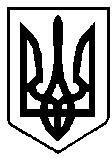 УКРАЇНАРІВНЕНСЬКА ОБЛАСТЬм. ВАРАШР О З П О Р Я Д Ж Е Н Н Яміського голови16 грудня  2020 року						                   № 302-рЗ метою вирішення питання продовження строку дії полігону для захоронення твердих побутових відходів Кузнецовського МКП, розташованого на території Вараської міської територіальної громади та Рафалівської селищної територіальної громади, керуючись пунктом 20 частини 4 статті 42 Закону України «Про місцеве самоврядування в Україні»:Створити робочу групу щодо вивчення питання продовження строку дії полігону для захоронення твердих побутових відходів Кузнецовського МКП, розташованого на території Вараської міської територіальної громади та Рафалівської селищної територіальної громади, (далі – робоча група) у складі згідно з додатком.Голові робочої групи  у разі необхідності, залучати до роботи керівників та спеціалістів виконавчих органів Вараської міської ради та представників органів виконавчої влади.Контроль за виконанням даного розпорядження залишаю за собою.Міський голова                                             Олександр МЕНЗУЛ            Додаток до розпорядження міського голови16 грудня 2020 року № 302-рСКЛАДробочої групи щодо вивчення питання  продовження строку дії полігону для захоронення твердих побутових відходів Кузнецовського МКП розташованого на території Вараської міської територіальної громади та Рафалівської селищної територіальної громадиКеруючий справамивиконавчого комітету                                            Сергій ДЕНЕГАПро створення робочої групи щодо вивчення питання продовження строку дії полігону для захоронення твердих побутових відходів Кузнецовського МКП розташованого на території Вараської міської територіальної громади та Рафалівської селищної територіальної громадиВоскобойник-                                 заступник міського голови з питань Ігор Сергійович                              діяльності виконавчих органів ради,голова робочої групиПрокопович-                                 начальник відділу муніципальної поліції Віра Іванівна                                 виконавчого комітету Вараської міської                                                         Ради, секретар робочої групиЧлени робочої групи:Воскобойник-                                 заступник міського голови з питань Ігор Сергійович                              діяльності виконавчих органів ради,голова робочої групиПрокопович-                                 начальник відділу муніципальної поліції Віра Іванівна                                 виконавчого комітету Вараської міської                                                         Ради, секретар робочої групиЧлени робочої групи:Воскобойник-                                 заступник міського голови з питань Ігор Сергійович                              діяльності виконавчих органів ради,голова робочої групиПрокопович-                                 начальник відділу муніципальної поліції Віра Іванівна                                 виконавчого комітету Вараської міської                                                         Ради, секретар робочої групиЧлени робочої групи:Воскобойник-                                 заступник міського голови з питань Ігор Сергійович                              діяльності виконавчих органів ради,голова робочої групиПрокопович-                                 начальник відділу муніципальної поліції Віра Іванівна                                 виконавчого комітету Вараської міської                                                         Ради, секретар робочої групиЧлени робочої групи:Литвин Віра Михайлівна-депутат Вараської міської радиСкібчик Анатолій ВолодимировичСульжикОлена Євгенівна УстичОлег АнатолійовичЮщукДмитро Анатолійович–---головний спеціаліст, інспектор відділу муніципальної поліції виконавчого комітету Вараської міської радимайстер групи вивезення та захоронення твердих побутових відходів Кузнецовського міського комунального підприємства.в.о. директора Кузнецовського міського комунального підприємствадепутат Вараської міської ради